                Администрация                                                                                    муниципального района                   Сергиевский            Самарской области          ПОСТАНОВЛЕНИЕ           «___» _____ 2017 г.                      № ____О внесении изменений в постановлениеАдминистрации муниципального района Сергиевский №334 от  08.04.2013 года «Об утверждении Порядка предоставленияв 2017-2019 годах субсидий сельскохозяйственным товаропроизводителям, организациям потребительской кооперации,организациям  и индивидуальным предпринимателям,осуществляющим свою деятельность на территории  Самарской области,в целях возмещения части процентной ставки по краткосрочным кредитам (займам)»  В соответствии с Законом Самарской области от 03.04.2009 года №41-ГД «О наделении органов местного самоуправления на территории Самарской области отдельными государственными полномочиями по поддержке сельскохозяйственного производства», постановлением Правительства Самарской области от 08.06.2017 года № 376 «О внесении изменений в постановление Правительства Самарской области от 19.02.2013 № 44 «О мерах, направленных на реализацию переданных органам местного самоуправления на территории Самарской области отдельных государственных полномочий по поддержке сельскохозяйственного производства», Администрация муниципального района СергиевскийПОСТАНОВЛЯЕТ:	1. Внести в постановление Администрации муниципального района Сергиевский  №334 от  08.04.2013 года «Об утверждении Порядка предоставления в 2017-2019 годах субсидий сельскохозяйственным товаропроизводителям, организациям потребительской кооперации, организациям  и индивидуальным предпринимателям, осуществляющим свою деятельность на территории  Самарской области, в целях возмещения части процентной ставки по краткосрочным кредитам (займам)» изменения следующего содержания:	В Порядке предоставления в 2017-2019 годах субсидий сельскохозяйственным товаропроизводителям, организациям потребительской кооперации, организациям  и индивидуальным предпринимателям, осуществляющим свою деятельность на территории  Самарской области, в целях возмещения части процентной ставки по краткосрочным кредитам (займам)» (далее-Порядок):в пункте 2.5:абзацы третий, четвёртый изложить в следующей редакции:«имеют неисполненную обязанность по уплате налогов, сборов, страховых взносов (за исключением страховых взносов на обязательное социальное страхование от несчастных случаев на производстве и профессиональных заболеваний), пеней, штрафов, процентов (за исключением процентов за пользование бюджетным кредитом, предоставленным из областного бюджета), подлежащих уплате в соответствии с законодательством Российской Федерации о налогах и сборах (если производитель  обратился в Администрацию для предоставления субсидии после 1 июля 2017 года); имеют недоимку по страховым взносам на обязательное социальное страхование от несчастных случаев на производстве и профессиональных заболеваний, задолженность по пеням и штрафам в Фонд социального страхования Российской Федерации (если производитель зарегистрирован в Фонде социального страхования Российской Федерации и обратился в Администрацию для предоставления субсидии после 1 июля 2017 года);»;абзац шестой изложить в следующей редакции:«находятся в процессе реорганизации, ликвидации, банкротства (для юридических лиц), прекратили деятельность в качестве индивидуального предпринимателя (для индивидуальных предпринимателей);»;абзац восьмой изложить в следующей редакции:	«являются получателями средств из местного бюджета в соответствии с иными муниципальными правовыми актами на цели, указанные в пункте 2.4 настоящего Порядка;»; абзацы с шестого по восьмой  пункта 2.8 изложить в следующей редакции:«справка об исполнении налогоплательщиком (плательщиком сбора, плательщиком страховых взносов, налоговым агентом) обязанности по уплате налогов, сборов, страховых взносов, пеней, штрафов, процентов, выданная Федеральной налоговой службой (если производитель обратился в Администрацию для предоставления субсидии после 1 июля 2017 года);справка о состоянии расчётов по страховым взносам, пеням и штрафам на обязательное социальное страхование от несчастных случаев на производстве и профессиональных заболеваний, выданная Фондом социального страхования Российской Федерации (если производитель зарегистрирован в Фонде социального страхования Российской Федерации и обратился в Администрацию для предоставления субсидии после 1 июля 2017 года);письмо, подтверждающее, что производитель не зарегистрирован в Фонде социального страхования Российской Федерации, подписанное производителем (если производитель не представил справку о состоянии расчётов по страховым взносам, пеням и штрафам на обязательное социальное страхование от несчастных случаев на производстве и профессиональных заболеваний и обратился в Администрацию для предоставления субсидии после 1 июля 2017 года).»;в пункте 2.14:абзац третий после слов «на осуществление» дополнить словами «Администрацией,»;после абзаца четвёртого дополнить абзацами следующего содержания:«отсутствие у получателя на определённую получателем дату с  1 по   24 июля 2017 года просроченной задолженности по обязательным платежам в государственные внебюджетные фонды Российской Федерации   (Пенсионный фонд  Российской Федерации,   Фонд социального страхования Российской Федерации) (если получатель зарегистрирован в указанных государственных внебюджетных фондах и обратился в Администрацию для предоставления субсидии до 1 июля 2017 года);отсутствие у получателя на определённую получателем дату с 1 по  24 июля 2017 года неисполненной обязанности по уплате налогов, сборов, страховых взносов (за исключением страховых взносов   на обязательное социальное страхование от несчастных случаев на производстве и профессиональных заболеваний), пеней, штрафов, процентов (за исключением процентов за пользование бюджетным кредитом, предоставленным из областного бюджета), подлежащих уплате в соответствии с законодательством Российской Федерации о налогах и сборах (если получатель обратился в Администрацию для предоставления субсидии до 1 июля  2017 года);»;пункт 2.15 изложить в следующей редакции:«2.15. После получения субсидии получатели обязаны представлять в Администрацию, на территории которого производитель осуществляет свою деятельность, или в случаях, предусмотренных пунктом 2.17 настоящего Порядка, – в соответствующий орган местного самоуправления:не позднее 45 дней со дня предоставления получателю субсидии копии платёжных поручений, подтверждающих перечисление производителем денежных средств в целях погашения задолженности (в случае наличия у получателя задолженности);не позднее 25 июля 2017 года:справки Федеральной налоговой службы, Фонда социального страхования Российской Федерации об отсутствии у получателя на определённую получателем дату с 1 по 24 июля 2017 года просроченной задолженности по обязательным платежам в государственные внебюджетные фонды Российской Федерации (Пенсионный фонд Российской Федерации, Фонд  социального  страхования   Российской Федерации)   (если    получатель зарегистрирован в указанных государственных внебюджетных фондах и обратился в Администрацию для предоставления субсидии до      1 июля 2017 года);письмо, подтверждающее, что получатель не зарегистрирован в Фонде социального страхования Российской Федерации, подписанное получателем (если получатель не представил справку Фонда социального страхования Российской Федерации об отсутствии у получателя на определённую получателем дату с 1 по 24 июля 2017 года просроченной задолженности по обязательным платежам и обратился в Администрацию для предоставления субсидии до 1 июля 2017 года); справку об исполнении налогоплательщиком (плательщиком сбора, плательщиком страховых взносов, налоговым агентом) обязанности по уплате налогов, сборов, страховых взносов, пеней, штрафов, процентов на определённую получателем дату с 1 по 24 июля 2017 года, выданную Федеральной налоговой службой (если получатель обратился в Администрацию для предоставления субсидии до 1 июля 2017 года).»;в пункте 2.16:абзацы с восьмого по десятый изложить в следующей редакции:«справку об исполнении налогоплательщиком (плательщиком сбора, плательщиком страховых взносов, налоговым агентом) обязанности по уплате налогов, сборов, страховых взносов, пеней, штрафов, процентов, выданную Федеральной налоговой службой (если производитель обратился в Администрацию для предоставления субсидии после 1 июля 2017 года);справку о состоянии расчётов по страховым взносам, пеням и штрафам на обязательное социальное страхование от несчастных случаев на производстве и профессиональных заболеваний, выданную Фондом социального страхования Российской Федерации (если производитель зарегистрирован в Фонде социального страхования Российской Федерации и обратился в Администрацию для предоставления субсидии после 1 июля 2017 года);письмо, подтверждающее, что производитель не зарегистрирован в Фонде социального страхования Российской Федерации, подписанное производителем (если производитель не представил справку о состоянии расчётов по страховым взносам, пеням и штрафам на обязательное социальное страхование от несчастных случаев на производстве и профессиональных заболеваний и обратился в Администрацию для предоставления субсидии после 1 июля 2017 года);»;в абзаце восемнадцатом слова «седьмом и восьмом» заменить словами «шестом и седьмом»;в приложении 1 к Порядку:в пункте 1.6:абзац четвертый изложить в следующей редакции:«не находится в процессе реорганизации, ликвидации, банкротства (для юридических лиц), не прекратил деятельность в качестве индивидуального предпринимателя (для индивидуальных предпринимателей);»;абзац шестой изложить в следующей редакции:	«не является получателем средств из местного бюджета в соответствии с иными муниципальными правовыми актами на цели, указанные в пункте 2.4 настоящего Порядка.».	2. Опубликовать настоящее постановление в газете «Сергиевский вестник».3. Настоящее постановление вступает в силу со дня его официального опубликования.4. Контроль за выполнением настоящего постановления возложить на заместителя Главы  муниципального района Сергиевский Чернова А.Е.Главамуниципального района Сергиевский                                              А.А. ВеселовЛукьянова Л.Н. 8(84655)2-15-35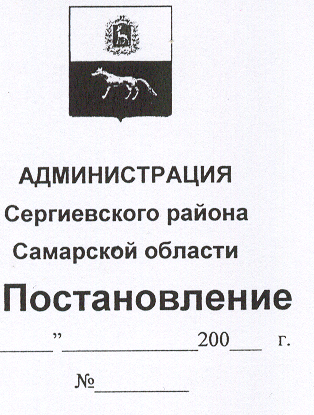 